RATIONAL FUNCTIONSGraded Homework (30 Points) – Due MondayFor each rational function below. perform the following parts first without a graphing calculator. Only use a calculator at the END to check your work.  You MAY use your notes, textbook, and calculator and even your classmates! COMPLETE THE FOLLOWING 5 PARTS (FAITS) FOR EACH PROBLEM ON THE ANSWER SHEET. SHOW ALL WORK. USE A SEPARATE SHEET OF PAPER IF YOU PREFER!Factor completely.Asymptotes: Determine the equations of any asymptotes (horizontal, vertical, slant, and parabolic) if any.Intercepts: Determine the x and y interceptsTable: Determine the behavior of the function near the vertical asymptotes (if any).Sketch a graph of the function and sketch a dotted line of any asymptotes (or an open circle at any holes).Problem 1: Problem 2: Problem 3: Problem 4: NOTE: THERE IS A BACK PAGE WITH PROBLEMS 5, 6, and 7.ANSWER SHEET:Problem 1: 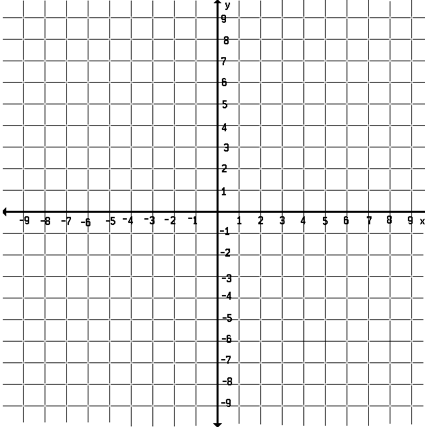 Problem 2: Problem 3: Problem 4: PART 2: (section 3.5 and 3.6). Be sure to show ALL work.5.) Complete the operation. Write your answer as a+bi.6.) 7.) A polynomial is given below. a.) Find ALL the zeros of the polynomial function b.) Write the polynomial in its fully factored form.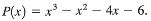 